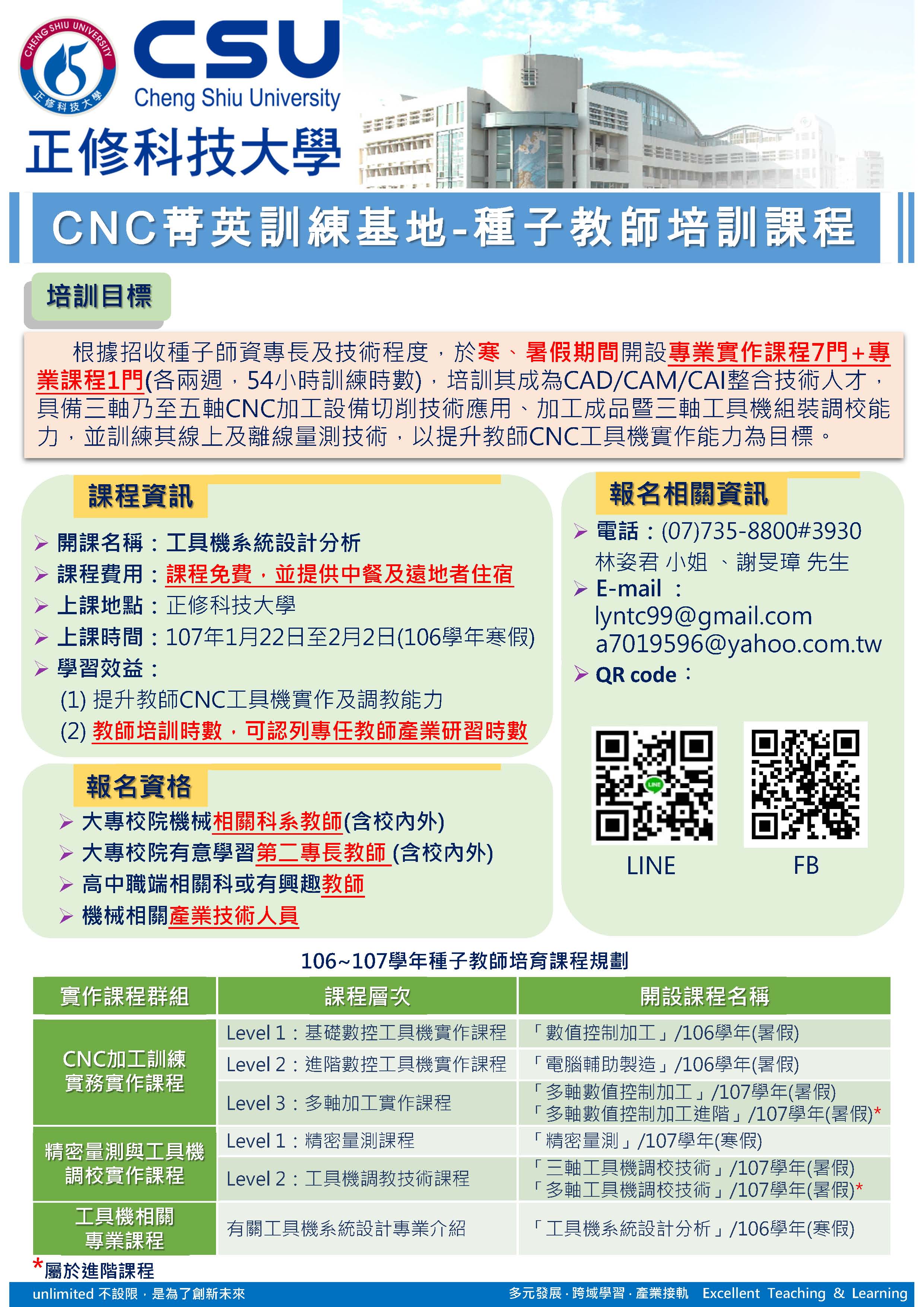 報名表課程名稱工具機系統設計分析工具機系統設計分析工具機系統設計分析工具機系統設計分析工具機系統設計分析工具機系統設計分析工具機系統設計分析＊姓名電話電話＊手機＊手機＊手機＊ E-MAIL信箱＊ E-MAIL信箱 (表格若不敷使用請自行增列) (表格若不敷使用請自行增列)＊單位名稱＊電話＊單位住址□□□□□□□□□□□□□□□＊傳真＊聯絡人＊電話＊電話＊E-mail訊息來源□傳真 □網站 □電子郵件 □郵寄 □其他□傳真 □網站 □電子郵件 □郵寄 □其他□傳真 □網站 □電子郵件 □郵寄 □其他□傳真 □網站 □電子郵件 □郵寄 □其他□ 葷食    □ 素食□ 葷食    □ 素食□ 葷食    □ 素食請務必填寫手機號碼及E-MAIL以利通知上課上述個人資料僅作為訓練與學習相關服務使用，絕不另作其他用途。特此聲明！請務必填寫手機號碼及E-MAIL以利通知上課上述個人資料僅作為訓練與學習相關服務使用，絕不另作其他用途。特此聲明！請務必填寫手機號碼及E-MAIL以利通知上課上述個人資料僅作為訓練與學習相關服務使用，絕不另作其他用途。特此聲明！請務必填寫手機號碼及E-MAIL以利通知上課上述個人資料僅作為訓練與學習相關服務使用，絕不另作其他用途。特此聲明！請務必填寫手機號碼及E-MAIL以利通知上課上述個人資料僅作為訓練與學習相關服務使用，絕不另作其他用途。特此聲明！請務必填寫手機號碼及E-MAIL以利通知上課上述個人資料僅作為訓練與學習相關服務使用，絕不另作其他用途。特此聲明！請務必填寫手機號碼及E-MAIL以利通知上課上述個人資料僅作為訓練與學習相關服務使用，絕不另作其他用途。特此聲明！請務必填寫手機號碼及E-MAIL以利通知上課上述個人資料僅作為訓練與學習相關服務使用，絕不另作其他用途。特此聲明！